Posted: May 2, 2019  NOTICE OF OPEN MEETING   Pursuant to the provisions of G.L. c. 30A and 940 CMR 29.00 et seq, notice is hereby given of a meeting of the Special Commission to Study the Health and Safety of LGBTQI Prisoners in Correctional Institutions to take place on Monday, May 6, 2019 from 10:00am-1:00pm. Place:	Massachusetts State House	TBD Room	24 Beacon Street	Boston, MA 02133AGENDAReview/Approval of Prior Meeting MinutesData CollectedHealthcare OutcomesOutstanding DataNext StepsPublic CommentIf any member of the public wishing to attend this meeting seeks special accommodations in accordance with the Americans with Disabilities Act, please contact Michaela Martini at 617-727-7775 or michaela.martini1@mass.gov 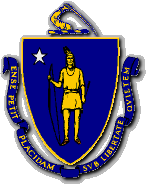 CHARLES D. BAKERGovernorKARYN E. POLITOLt. GovernorThe Commonwealth of MassachusettsExecutive Office of Public Safety and SecurityOne Ashburton Place, Room 2133Boston, Massachusetts 02108Tel: (617) 727-7775TTY Tel: (617) 727-6618Fax: (617) 727-4764www.mass.gov/eopsTHOMAS A. TURCO, IIISecretary